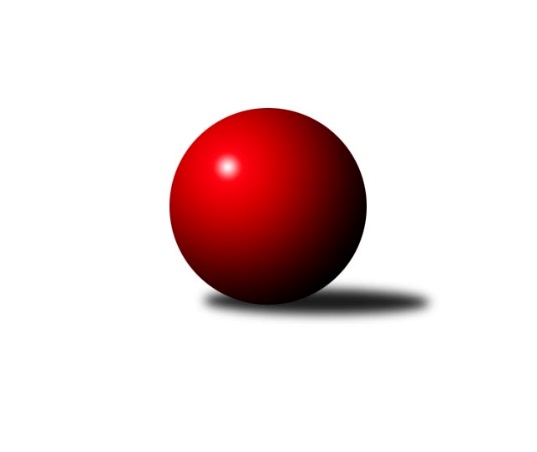 Č.17Ročník 2018/2019	18.5.2024 Meziokresní přebor-Bruntál, Opava 2018/2019Statistika 17. kolaTabulka družstev:		družstvo	záp	výh	rem	proh	skore	sety	průměr	body	plné	dorážka	chyby	1.	RSSK OSIR Raciborz	15	12	0	3	111 : 39 	(60.5 : 35.5)	1641	24	1142	499	28.2	2.	TJ Horní Benešov ˝E˝	15	12	0	3	104 : 46 	(72.0 : 42.0)	1545	24	1094	451	33.2	3.	TJ Jiskra Rýmařov ˝C˝	15	10	0	5	95 : 55 	(63.5 : 38.5)	1617	20	1127	491	28.5	4.	TJ Sokol Chvalíkovice ˝B˝	16	10	0	6	89 : 71 	(63.0 : 53.0)	1554	20	1091	463	38	5.	TJ Kovohutě Břidličná ˝B˝	15	9	0	6	87 : 63 	(61.5 : 52.5)	1532	18	1085	447	41.3	6.	TJ Kovohutě Břidličná ˝C˝	15	7	0	8	71 : 79 	(60.0 : 54.0)	1567	14	1116	452	34.7	7.	KS Moravský Beroun B	15	4	0	11	50 : 100 	(32.5 : 51.5)	1452	8	1045	408	50.8	8.	KK Minerva Opava ˝C˝	15	3	0	12	41 : 109 	(32.0 : 76.0)	1416	6	1021	394	48	9.	TJ Opava ˝C˝	15	1	0	14	32 : 118 	(33.0 : 75.0)	1421	2	1026	395	56.5Tabulka doma:		družstvo	záp	výh	rem	proh	skore	sety	průměr	body	maximum	minimum	1.	TJ Horní Benešov ˝E˝	8	8	0	0	66 : 14 	(41.0 : 17.0)	1694	16	1765	1631	2.	RSSK OSIR Raciborz	8	8	0	0	66 : 14 	(38.5 : 13.5)	1587	16	1637	1535	3.	TJ Sokol Chvalíkovice ˝B˝	8	7	0	1	57 : 23 	(34.0 : 24.0)	1573	14	1690	1445	4.	TJ Kovohutě Břidličná ˝C˝	8	7	0	1	56 : 24 	(42.0 : 22.0)	1546	14	1608	1459	5.	TJ Jiskra Rýmařov ˝C˝	7	6	0	1	57 : 13 	(38.0 : 12.0)	1651	12	1729	1549	6.	TJ Kovohutě Břidličná ˝B˝	8	6	0	2	52 : 28 	(37.5 : 26.5)	1518	12	1635	1404	7.	KK Minerva Opava ˝C˝	7	3	0	4	33 : 37 	(21.0 : 23.0)	1547	6	1592	1471	8.	KS Moravský Beroun B	7	3	0	4	30 : 40 	(14.0 : 18.0)	1509	6	1595	1408	9.	TJ Opava ˝C˝	7	1	0	6	20 : 50 	(20.0 : 36.0)	1423	2	1603	1270Tabulka venku:		družstvo	záp	výh	rem	proh	skore	sety	průměr	body	maximum	minimum	1.	RSSK OSIR Raciborz	7	4	0	3	45 : 25 	(22.0 : 22.0)	1650	8	1733	1535	2.	TJ Horní Benešov ˝E˝	7	4	0	3	38 : 32 	(31.0 : 25.0)	1520	8	1566	1467	3.	TJ Jiskra Rýmařov ˝C˝	8	4	0	4	38 : 42 	(25.5 : 26.5)	1613	8	1704	1488	4.	TJ Kovohutě Břidličná ˝B˝	7	3	0	4	35 : 35 	(24.0 : 26.0)	1550	6	1659	1381	5.	TJ Sokol Chvalíkovice ˝B˝	8	3	0	5	32 : 48 	(29.0 : 29.0)	1552	6	1666	1336	6.	KS Moravský Beroun B	8	1	0	7	20 : 60 	(18.5 : 33.5)	1444	2	1530	1366	7.	TJ Kovohutě Břidličná ˝C˝	7	0	0	7	15 : 55 	(18.0 : 32.0)	1564	0	1646	1484	8.	TJ Opava ˝C˝	8	0	0	8	12 : 68 	(13.0 : 39.0)	1421	0	1477	1315	9.	KK Minerva Opava ˝C˝	8	0	0	8	8 : 72 	(11.0 : 53.0)	1397	0	1474	1329Tabulka podzimní části:		družstvo	záp	výh	rem	proh	skore	sety	průměr	body	doma	venku	1.	RSSK OSIR Raciborz	8	7	0	1	63 : 17 	(35.5 : 16.5)	1644	14 	4 	0 	0 	3 	0 	1	2.	TJ Jiskra Rýmařov ˝C˝	8	6	0	2	54 : 26 	(34.0 : 18.0)	1592	12 	3 	0 	1 	3 	0 	1	3.	TJ Horní Benešov ˝E˝	8	6	0	2	52 : 28 	(39.5 : 24.5)	1546	12 	4 	0 	0 	2 	0 	2	4.	TJ Kovohutě Břidličná ˝B˝	8	5	0	3	50 : 30 	(35.5 : 22.5)	1569	10 	3 	0 	1 	2 	0 	2	5.	TJ Kovohutě Břidličná ˝C˝	8	4	0	4	41 : 39 	(32.5 : 31.5)	1548	8 	4 	0 	0 	0 	0 	4	6.	TJ Sokol Chvalíkovice ˝B˝	8	4	0	4	39 : 41 	(27.5 : 24.5)	1578	8 	3 	0 	1 	1 	0 	3	7.	KK Minerva Opava ˝C˝	8	2	0	6	27 : 53 	(17.0 : 41.0)	1407	4 	2 	0 	2 	0 	0 	4	8.	KS Moravský Beroun B	8	1	0	7	18 : 62 	(9.5 : 24.5)	1457	2 	1 	0 	3 	0 	0 	4	9.	TJ Opava ˝C˝	8	1	0	7	16 : 64 	(15.0 : 43.0)	1400	2 	1 	0 	3 	0 	0 	4Tabulka jarní části:		družstvo	záp	výh	rem	proh	skore	sety	průměr	body	doma	venku	1.	TJ Horní Benešov ˝E˝	7	6	0	1	52 : 18 	(32.5 : 17.5)	1585	12 	4 	0 	0 	2 	0 	1 	2.	TJ Sokol Chvalíkovice ˝B˝	8	6	0	2	50 : 30 	(35.5 : 28.5)	1519	12 	4 	0 	0 	2 	0 	2 	3.	RSSK OSIR Raciborz	7	5	0	2	48 : 22 	(25.0 : 19.0)	1607	10 	4 	0 	0 	1 	0 	2 	4.	TJ Jiskra Rýmařov ˝C˝	7	4	0	3	41 : 29 	(29.5 : 20.5)	1629	8 	3 	0 	0 	1 	0 	3 	5.	TJ Kovohutě Břidličná ˝B˝	7	4	0	3	37 : 33 	(26.0 : 30.0)	1471	8 	3 	0 	1 	1 	0 	2 	6.	KS Moravský Beroun B	7	3	0	4	32 : 38 	(23.0 : 27.0)	1450	6 	2 	0 	1 	1 	0 	3 	7.	TJ Kovohutě Břidličná ˝C˝	7	3	0	4	30 : 40 	(27.5 : 22.5)	1582	6 	3 	0 	1 	0 	0 	3 	8.	KK Minerva Opava ˝C˝	7	1	0	6	14 : 56 	(15.0 : 35.0)	1435	2 	1 	0 	2 	0 	0 	4 	9.	TJ Opava ˝C˝	7	0	0	7	16 : 54 	(18.0 : 32.0)	1423	0 	0 	0 	3 	0 	0 	4 Zisk bodů pro družstvo:		jméno hráče	družstvo	body	zápasy	v %	dílčí body	sety	v %	1.	Pavel Přikryl 	TJ Jiskra Rýmařov ˝C˝ 	24	/	15	(80%)		/		(%)	2.	Artur Tokarski 	RSSK OSIR Raciborz 	23	/	14	(82%)		/		(%)	3.	Leoš Řepka 	TJ Kovohutě Břidličná ˝B˝ 	22	/	13	(85%)		/		(%)	4.	Krzysztof Wróblewski 	RSSK OSIR Raciborz 	22	/	13	(85%)		/		(%)	5.	Miroslav Petřek st.	TJ Horní Benešov ˝E˝ 	20	/	11	(91%)		/		(%)	6.	Jerzy Kwasny 	RSSK OSIR Raciborz 	20	/	13	(77%)		/		(%)	7.	Pavel Švan 	TJ Jiskra Rýmařov ˝C˝ 	20	/	14	(71%)		/		(%)	8.	Gabriela Beinhauerová 	KK Minerva Opava ˝C˝ 	20	/	15	(67%)		/		(%)	9.	Jaroslav Zelinka 	TJ Kovohutě Břidličná ˝B˝ 	19	/	13	(73%)		/		(%)	10.	Petr Kozák 	TJ Horní Benešov ˝E˝ 	18	/	13	(69%)		/		(%)	11.	Mariusz Gierczak 	RSSK OSIR Raciborz 	18	/	14	(64%)		/		(%)	12.	Roman Swaczyna 	TJ Horní Benešov ˝E˝ 	18	/	15	(60%)		/		(%)	13.	Jiří Procházka 	TJ Kovohutě Břidličná ˝C˝ 	17	/	12	(71%)		/		(%)	14.	Miroslav Langer 	TJ Jiskra Rýmařov ˝C˝ 	16	/	14	(57%)		/		(%)	15.	Denis Vítek 	TJ Sokol Chvalíkovice ˝B˝ 	15	/	11	(68%)		/		(%)	16.	David Beinhauer 	TJ Sokol Chvalíkovice ˝B˝ 	14	/	9	(78%)		/		(%)	17.	Anna Dosedělová 	TJ Kovohutě Břidličná ˝B˝ 	14	/	11	(64%)		/		(%)	18.	Stanislav Lichnovský 	TJ Jiskra Rýmařov ˝C˝ 	13	/	15	(43%)		/		(%)	19.	Zdeněk Janák 	TJ Horní Benešov ˝E˝ 	12	/	8	(75%)		/		(%)	20.	Ota Pidima 	TJ Kovohutě Břidličná ˝C˝ 	12	/	10	(60%)		/		(%)	21.	Josef Kočař 	TJ Kovohutě Břidličná ˝B˝ 	12	/	14	(43%)		/		(%)	22.	Daniel Duškevič 	TJ Horní Benešov ˝E˝ 	10	/	6	(83%)		/		(%)	23.	Jonas Mückstein 	TJ Sokol Chvalíkovice ˝B˝ 	10	/	10	(50%)		/		(%)	24.	Miroslav Zálešák 	KS Moravský Beroun B 	10	/	11	(45%)		/		(%)	25.	Roman Škrobánek 	TJ Opava ˝C˝ 	10	/	12	(42%)		/		(%)	26.	Ivo Mrhal st.	TJ Kovohutě Břidličná ˝C˝ 	8	/	7	(57%)		/		(%)	27.	Vladislav Kobelár 	TJ Opava ˝C˝ 	8	/	8	(50%)		/		(%)	28.	Daniel Beinhauer 	TJ Sokol Chvalíkovice ˝B˝ 	8	/	9	(44%)		/		(%)	29.	Hana Zálešáková 	KS Moravský Beroun B 	8	/	9	(44%)		/		(%)	30.	Mária Machalová 	KS Moravský Beroun B 	8	/	10	(40%)		/		(%)	31.	Miroslav Smékal 	TJ Kovohutě Břidličná ˝C˝ 	8	/	13	(31%)		/		(%)	32.	Jakub Hendrych 	TJ Sokol Chvalíkovice ˝B˝ 	6	/	3	(100%)		/		(%)	33.	Marek Hrbáč 	TJ Sokol Chvalíkovice ˝B˝ 	6	/	7	(43%)		/		(%)	34.	Dalibor Krejčiřík 	TJ Sokol Chvalíkovice ˝B˝ 	6	/	8	(38%)		/		(%)	35.	Miroslav Janalík 	KS Moravský Beroun B 	6	/	8	(38%)		/		(%)	36.	Radek Fischer 	KK Minerva Opava ˝C˝ 	6	/	8	(38%)		/		(%)	37.	Pavel Veselka 	TJ Kovohutě Břidličná ˝C˝ 	6	/	10	(30%)		/		(%)	38.	Lukáš Záhumenský 	TJ Horní Benešov ˝E˝ 	4	/	6	(33%)		/		(%)	39.	Jiří Machala 	KS Moravský Beroun B 	4	/	7	(29%)		/		(%)	40.	Daniel Herold 	KS Moravský Beroun B 	4	/	9	(22%)		/		(%)	41.	Luděk Häusler 	TJ Kovohutě Břidličná ˝B˝ 	4	/	9	(22%)		/		(%)	42.	Vilibald Marker 	TJ Opava ˝C˝ 	4	/	9	(22%)		/		(%)	43.	Karel Michalka 	TJ Opava ˝C˝ 	4	/	15	(13%)		/		(%)	44.	Zuzana Šafránková 	KK Minerva Opava ˝C˝ 	3	/	12	(13%)		/		(%)	45.	Stanislav Brokl 	KK Minerva Opava ˝C˝ 	2	/	1	(100%)		/		(%)	46.	Milan Franer 	TJ Opava ˝C˝ 	2	/	1	(100%)		/		(%)	47.	 	 	2	/	1	(100%)		/		(%)	48.	Cesary Koczorski 	RSSK OSIR Raciborz 	2	/	1	(100%)		/		(%)	49.	Dominik Žiga 	TJ Sokol Chvalíkovice ˝B˝ 	2	/	2	(50%)		/		(%)	50.	Ladislav Stárek 	TJ Kovohutě Břidličná ˝C˝ 	2	/	3	(33%)		/		(%)	51.	Jan Hroch 	TJ Kovohutě Břidličná ˝C˝ 	2	/	3	(33%)		/		(%)	52.	Ivana Hajznerová 	KS Moravský Beroun B 	2	/	6	(17%)		/		(%)	53.	Petr Bracek 	TJ Opava ˝C˝ 	2	/	8	(13%)		/		(%)	54.	Jaroslav Pelikán 	KK Minerva Opava ˝C˝ 	2	/	9	(11%)		/		(%)	55.	Ryszard Grygiel 	RSSK OSIR Raciborz 	0	/	1	(0%)		/		(%)	56.	Dariusz Jaszewski 	RSSK OSIR Raciborz 	0	/	1	(0%)		/		(%)	57.	Karel Škrobánek 	TJ Opava ˝C˝ 	0	/	1	(0%)		/		(%)	58.	Luděk Bambušek 	TJ Jiskra Rýmařov ˝C˝ 	0	/	2	(0%)		/		(%)	59.	Slawomir Holynski 	RSSK OSIR Raciborz 	0	/	3	(0%)		/		(%)	60.	Oldřich Tomečka 	KK Minerva Opava ˝C˝ 	0	/	3	(0%)		/		(%)	61.	Pavel Jašek 	TJ Opava ˝C˝ 	0	/	6	(0%)		/		(%)	62.	Stanislav Troják 	KK Minerva Opava ˝C˝ 	0	/	9	(0%)		/		(%)Průměry na kuželnách:		kuželna	průměr	plné	dorážka	chyby	výkon na hráče	1.	 Horní Benešov, 1-4	1619	1133	486	33.9	(405.0)	2.	KK Jiskra Rýmařov, 1-4	1585	1118	466	38.7	(396.4)	3.	Minerva Opava, 1-2	1556	1105	450	38.0	(389.2)	4.	TJ Sokol Chvalíkovice, 1-2	1546	1086	460	37.7	(386.5)	5.	KS Moravský Beroun, 1-2	1541	1091	450	47.2	(385.4)	6.	RSKK Raciborz, 1-4	1512	1070	441	35.6	(378.2)	7.	TJ Kovohutě Břidličná, 1-2	1501	1064	436	39.4	(375.3)	8.	TJ Opava, 1-4	1483	1054	428	51.1	(370.9)Nejlepší výkony na kuželnách: Horní Benešov, 1-4TJ Horní Benešov ˝E˝	1765	15. kolo	Zdeněk Janák 	TJ Horní Benešov ˝E˝	473	12. koloTJ Horní Benešov ˝E˝	1736	12. kolo	Denis Vítek 	TJ Sokol Chvalíkovice ˝B˝	462	2. koloTJ Horní Benešov ˝E˝	1698	9. kolo	Zdeněk Janák 	TJ Horní Benešov ˝E˝	457	15. koloTJ Horní Benešov ˝E˝	1687	10. kolo	Petr Kozák 	TJ Horní Benešov ˝E˝	450	10. koloTJ Horní Benešov ˝E˝	1681	17. kolo	Petr Kozák 	TJ Horní Benešov ˝E˝	447	7. koloTJ Horní Benešov ˝E˝	1681	5. kolo	Zdeněk Janák 	TJ Horní Benešov ˝E˝	446	9. koloTJ Horní Benešov ˝E˝	1672	2. kolo	Roman Swaczyna 	TJ Horní Benešov ˝E˝	445	15. koloTJ Sokol Chvalíkovice ˝B˝	1666	2. kolo	Petr Kozák 	TJ Horní Benešov ˝E˝	444	5. koloTJ Kovohutě Břidličná ˝C˝	1646	15. kolo	Zdeněk Janák 	TJ Horní Benešov ˝E˝	443	17. koloTJ Jiskra Rýmařov ˝C˝	1642	10. kolo	Petr Kozák 	TJ Horní Benešov ˝E˝	440	2. koloKK Jiskra Rýmařov, 1-4TJ Jiskra Rýmařov ˝C˝	1729	15. kolo	Pavel Přikryl 	TJ Jiskra Rýmařov ˝C˝	462	11. koloTJ Jiskra Rýmařov ˝C˝	1696	5. kolo	Pavel Švan 	TJ Jiskra Rýmařov ˝C˝	453	1. koloTJ Jiskra Rýmařov ˝C˝	1682	3. kolo	Miroslav Langer 	TJ Jiskra Rýmařov ˝C˝	450	3. koloTJ Jiskra Rýmařov ˝C˝	1664	11. kolo	Pavel Přikryl 	TJ Jiskra Rýmařov ˝C˝	449	15. koloTJ Jiskra Rýmařov ˝C˝	1629	8. kolo	Pavel Švan 	TJ Jiskra Rýmařov ˝C˝	449	15. koloTJ Sokol Chvalíkovice ˝B˝	1614	8. kolo	Miroslav Langer 	TJ Jiskra Rýmařov ˝C˝	445	8. koloTJ Jiskra Rýmařov ˝C˝	1611	13. kolo	Pavel Přikryl 	TJ Jiskra Rýmařov ˝C˝	444	5. koloTJ Kovohutě Břidličná ˝C˝	1589	3. kolo	Mária Machalová 	KS Moravský Beroun B	436	15. koloTJ Jiskra Rýmařov ˝C˝	1549	1. kolo	Pavel Švan 	TJ Jiskra Rýmařov ˝C˝	432	3. koloKS Moravský Beroun B	1530	15. kolo	Pavel Švan 	TJ Jiskra Rýmařov ˝C˝	428	5. koloMinerva Opava, 1-2TJ Jiskra Rýmařov ˝C˝	1704	14. kolo	Artur Tokarski 	RSSK OSIR Raciborz	448	16. koloRSSK OSIR Raciborz	1683	16. kolo	Gabriela Beinhauerová 	KK Minerva Opava ˝C˝	447	16. koloTJ Sokol Chvalíkovice ˝B˝	1614	6. kolo	Gabriela Beinhauerová 	KK Minerva Opava ˝C˝	446	1. koloKK Minerva Opava ˝C˝	1592	4. kolo	Radek Fischer 	KK Minerva Opava ˝C˝	441	14. koloKK Minerva Opava ˝C˝	1589	16. kolo	Pavel Přikryl 	TJ Jiskra Rýmařov ˝C˝	440	14. koloKK Minerva Opava ˝C˝	1586	14. kolo	Krzysztof Wróblewski 	RSSK OSIR Raciborz	435	16. koloKK Minerva Opava ˝C˝	1569	1. kolo	Gabriela Beinhauerová 	KK Minerva Opava ˝C˝	434	8. koloKK Minerva Opava ˝C˝	1544	6. kolo	Denis Vítek 	TJ Sokol Chvalíkovice ˝B˝	432	6. koloTJ Horní Benešov ˝E˝	1525	8. kolo	Jonas Mückstein 	TJ Sokol Chvalíkovice ˝B˝	429	6. koloKS Moravský Beroun B	1507	4. kolo	Gabriela Beinhauerová 	KK Minerva Opava ˝C˝	429	6. koloTJ Sokol Chvalíkovice, 1-2TJ Sokol Chvalíkovice ˝B˝	1690	17. kolo	Pavel Přikryl 	TJ Jiskra Rýmařov ˝C˝	444	17. koloRSSK OSIR Raciborz	1652	1. kolo	Jakub Hendrych 	TJ Sokol Chvalíkovice ˝B˝	442	17. koloTJ Jiskra Rýmařov ˝C˝	1643	17. kolo	Krzysztof Wróblewski 	RSSK OSIR Raciborz	442	1. koloTJ Sokol Chvalíkovice ˝B˝	1621	15. kolo	Mariusz Gierczak 	RSSK OSIR Raciborz	435	1. koloTJ Sokol Chvalíkovice ˝B˝	1619	5. kolo	Jakub Hendrych 	TJ Sokol Chvalíkovice ˝B˝	428	13. koloTJ Sokol Chvalíkovice ˝B˝	1581	13. kolo	David Beinhauer 	TJ Sokol Chvalíkovice ˝B˝	428	15. koloTJ Sokol Chvalíkovice ˝B˝	1561	11. kolo	Jiří Procházka 	TJ Kovohutě Břidličná ˝C˝	426	13. koloTJ Kovohutě Břidličná ˝C˝	1558	13. kolo	Jonas Mückstein 	TJ Sokol Chvalíkovice ˝B˝	426	15. koloTJ Sokol Chvalíkovice ˝B˝	1547	7. kolo	Jonas Mückstein 	TJ Sokol Chvalíkovice ˝B˝	423	5. koloTJ Horní Benešov ˝E˝	1536	11. kolo	David Beinhauer 	TJ Sokol Chvalíkovice ˝B˝	422	5. koloKS Moravský Beroun, 1-2RSSK OSIR Raciborz	1733	8. kolo	Leoš Řepka 	TJ Kovohutě Břidličná ˝B˝	471	1. koloTJ Kovohutě Břidličná ˝B˝	1659	1. kolo	Jiří Procházka 	TJ Kovohutě Břidličná ˝C˝	446	11. koloKS Moravský Beroun B	1595	13. kolo	Jerzy Kwasny 	RSSK OSIR Raciborz	445	8. koloTJ Jiskra Rýmařov ˝C˝	1594	6. kolo	Pavel Přikryl 	TJ Jiskra Rýmařov ˝C˝	436	6. koloTJ Sokol Chvalíkovice ˝B˝	1590	16. kolo	Krzysztof Wróblewski 	RSSK OSIR Raciborz	433	8. koloKS Moravský Beroun B	1575	11. kolo	Mariusz Gierczak 	RSSK OSIR Raciborz	433	8. koloTJ Kovohutě Břidličná ˝C˝	1560	11. kolo	Jiří Machala 	KS Moravský Beroun B	429	13. koloKS Moravský Beroun B	1522	6. kolo	Jaroslav Zelinka 	TJ Kovohutě Břidličná ˝B˝	427	1. koloKS Moravský Beroun B	1492	3. kolo	Artur Tokarski 	RSSK OSIR Raciborz	422	8. koloKS Moravský Beroun B	1487	8. kolo	Gabriela Beinhauerová 	KK Minerva Opava ˝C˝	419	13. koloRSKK Raciborz, 1-4RSSK OSIR Raciborz	1637	17. kolo	Krzysztof Wróblewski 	RSSK OSIR Raciborz	436	17. koloRSSK OSIR Raciborz	1629	15. kolo	Mariusz Gierczak 	RSSK OSIR Raciborz	427	3. koloRSSK OSIR Raciborz	1619	5. kolo	Leoš Řepka 	TJ Kovohutě Břidličná ˝B˝	425	13. koloTJ Kovohutě Břidličná ˝C˝	1592	5. kolo	Jerzy Kwasny 	RSSK OSIR Raciborz	420	17. koloRSSK OSIR Raciborz	1584	7. kolo	Mariusz Gierczak 	RSSK OSIR Raciborz	418	15. koloRSSK OSIR Raciborz	1579	13. kolo	Mariusz Gierczak 	RSSK OSIR Raciborz	416	10. koloRSSK OSIR Raciborz	1563	9. kolo	Artur Tokarski 	RSSK OSIR Raciborz	412	7. koloRSSK OSIR Raciborz	1552	10. kolo	Krzysztof Wróblewski 	RSSK OSIR Raciborz	412	15. koloRSSK OSIR Raciborz	1535	3. kolo	Krzysztof Wróblewski 	RSSK OSIR Raciborz	411	5. koloTJ Jiskra Rýmařov ˝C˝	1505	9. kolo	Artur Tokarski 	RSSK OSIR Raciborz	410	5. koloTJ Kovohutě Břidličná, 1-2TJ Kovohutě Břidličná ˝B˝	1659	16. kolo	Jiří Procházka 	TJ Kovohutě Břidličná ˝C˝	449	12. koloTJ Kovohutě Břidličná ˝B˝	1635	7. kolo	Leoš Řepka 	TJ Kovohutě Břidličná ˝B˝	439	7. koloTJ Kovohutě Břidličná ˝C˝	1608	14. kolo	Pavel Švan 	TJ Jiskra Rýmařov ˝C˝	439	2. koloRSSK OSIR Raciborz	1603	4. kolo	Leoš Řepka 	TJ Kovohutě Břidličná ˝B˝	437	16. koloTJ Kovohutě Břidličná ˝C˝	1598	6. kolo	Jaroslav Zelinka 	TJ Kovohutě Břidličná ˝B˝	428	7. koloTJ Kovohutě Břidličná ˝C˝	1588	12. kolo	Jaroslav Zelinka 	TJ Kovohutě Břidličná ˝B˝	426	16. koloTJ Kovohutě Břidličná ˝B˝	1581	9. kolo	Jaroslav Zelinka 	TJ Kovohutě Břidličná ˝B˝	425	9. koloTJ Kovohutě Břidličná ˝C˝	1577	4. kolo	Leoš Řepka 	TJ Kovohutě Břidličná ˝B˝	424	14. koloTJ Horní Benešov ˝E˝	1566	14. kolo	Jiří Procházka 	TJ Kovohutě Břidličná ˝C˝	424	10. koloTJ Kovohutě Břidličná ˝B˝	1560	4. kolo	Gabriela Beinhauerová 	KK Minerva Opava ˝C˝	424	9. koloTJ Opava, 1-4TJ Jiskra Rýmařov ˝C˝	1688	4. kolo	Pavel Přikryl 	TJ Jiskra Rýmařov ˝C˝	447	4. koloRSSK OSIR Raciborz	1655	6. kolo	Stanislav Lichnovský 	TJ Jiskra Rýmařov ˝C˝	444	4. koloTJ Kovohutě Břidličná ˝B˝	1621	8. kolo	Gabriela Beinhauerová 	KK Minerva Opava ˝C˝	440	2. koloTJ Opava ˝C˝	1603	2. kolo	Leoš Řepka 	TJ Kovohutě Břidličná ˝B˝	433	8. koloTJ Sokol Chvalíkovice ˝B˝	1565	14. kolo	Mariusz Gierczak 	RSSK OSIR Raciborz	431	6. koloTJ Horní Benešov ˝E˝	1521	16. kolo	Denis Vítek 	TJ Sokol Chvalíkovice ˝B˝	429	14. koloTJ Opava ˝C˝	1496	16. kolo	Karel Škrobánek 	TJ Opava ˝C˝	426	2. koloTJ Opava ˝C˝	1437	4. kolo	Krzysztof Wróblewski 	RSSK OSIR Raciborz	423	6. koloTJ Opava ˝C˝	1427	14. kolo	Jaroslav Zelinka 	TJ Kovohutě Břidličná ˝B˝	422	8. koloTJ Opava ˝C˝	1410	6. kolo	Pavel Švan 	TJ Jiskra Rýmařov ˝C˝	421	4. koloČetnost výsledků:	9.0 : 1.0	1x	8.0 : 2.0	27x	7.0 : 3.0	1x	6.0 : 4.0	9x	4.0 : 6.0	6x	3.0 : 7.0	1x	2.0 : 8.0	7x	10.0 : 0.0	11x	0.0 : 10.0	5x